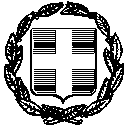 ΕΛΛΗΝΙΚΗ ΔΗΜΟΚΡΑΤΙΑΝΟΜΟΣ ΚΥΚΛΑΔΩΝ		Ημερομηνία: ……………….ΔΗΜΟΣ ΑΝΔΡΟΥ                     		                                                         Αρ. Πρωτ…………………….ΔΙΕΥΘΥΝΣΗ ΠΑΙΔΕΙΑΣ ΠΡΟΝΟΙΑΣ& ΤΟΥΡΙΣΜΟΥΤΜΗΜΑ ΠΡΟΝΟΙΑΣ                                                       ΕΝΤΥΠΟ ΑΙΤΗΣΗΣ ΕΓΓΡΑΦΗΣ / ΕΠΑΝΕΓΓΡΑΦΗΣ ΠΕΡΙΟΔΟΥ 2023-2024 1.  ΑΙΤΗΣΗ ΕΓΓΡΑΦΗΣ	      ΑΙΤΗΣΗ ΕΠΑΝΕΓΓΡΑΦΗΣ	   (ΔΗΛΩΣΤΕ  ΜΕ √ )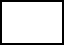 3. ΠΑΡΑΚΑΛΕΙΣΤΕ ΝΑ ΚΥΚΛΩΣΕΤΕ  «ΝΑΙ»  ή  «ΟΧΙ»  (ΓΙΑ ΠΑΙΔΙΑ ΠΟΥ  ΘΑ ΕΧΟΥΝ ΣΥΜΠΛΗΡΩΣΕΙ ΤΑ 2.5 ΕΤΗ ΤΗΝ 31Η ΑΥΓΟΥΣΤΟΥ 2023 )4. Με την παρούσα  δηλώνω υπεύθυνα ότι: Α. Θα καταβάλω το μηνιαίο αντίτιμο παροχής υπηρεσιών που έχει καθοριστεί με την 174/2014 Απόφαση του Δημοτικού Συμβουλίου Δήμου Άνδρου από τον μήνα εγγραφής  μέχρι και την 31η Ιουλίου του έτους 2023, εκτός και αν έχει διακοπεί η φιλοξενία του παιδιού μου στον φορέα σας με έγγραφη πράξη διαγραφής από τον νόμιμο κηδεμόνα. Β. Με την υπογραφή της παρούσας, δηλώνω ρητά ότι συναινώ και παρέχω τη συγκατάθεσή μου για επεξεργασία1 των προσωπικών δεδομένων που συμπεριλαμβάνονται στην παρούσα και στα επισυναπτόμενα δικαιολογητικά για το απαιτούμενο χρονικό διάστημα, σύμφωνα με τις ισχύουσες διατάξεις. (Γενικός Κανονισμός Προστασίας Δεδομένων ΕΕ 2016/679).Γ. Όσο διάστημα διαρκούν τα υγειονομικά μέτρα που εφαρμόζονται για τον περιορισμό της διασποράς του COVID-19, θα τηρώ τις σχετικές οδηγίες που θα μου δίδονται από την Διεύθυνση Διοικητικών υπηρεσιών  μέσω των Τμημάτων της γι’ αυτό τον σκοπό.Δ. Εφόσον είμαι δικαιούχος του προγράμματος «Εναρμόνιση Οικογενειακής και Επαγγελματικής Ζωής» ΕΣΠΑ θα υποβάλω αίτηση στην ΕΕΤΑΑ όταν ανακοινωθεί η σχετική πρόσκληση ενδιαφέροντος.Ε. Όλα τα στοιχεία και τα δικαιολογητικά που καταθέτω είναι γνήσια και αληθή.ΣΤ. Αποδέχομαι τους Όρους και Προϋποθέσεις Λειτουργίας του Παιδικού Σταθμού.Ζ. Η παρούσα έχει θέση  Υπεύθυνης Δήλωσης αποδοχής όλων των παραπάνω (Α, Β, Γ, Δ,Ε,ΣΤ). ΑΝΔΡΟΣ ΧΩΡΑ…………………………..2023Ο/Η ΑΙΤ…(ΥΠΟΓΡΑΦΗ)………………………………….Η ΑΝΤΙΔΗΜΑΡΧΟΣ ΚΟΙΝΩΝΙΚΗΣ ΠΡΟΣΤΑΣΙΑΣΠροστασία δεδομένων προσωπικού χαρακτήρα: Ο Δήμος Άνδρου, κατ’ εφαρμογή του Γενικού Κανονισμού για την Προστασία των προσωπικών Δεδομένων (GDPR)ΕΕ 2016/679, σας ενημερώνει ότι η χρήση των ανωτέρω δεδομένων σας θα πραγματοποιηθεί αποκλειστικά για διεκπεραίωση του αιτήματός σας, στο πλαίσιο της εκπλήρωσης  καθηκόντων που εκτελούνται προς το δημόσιο συμφέρον και κατά την ενάσκηση δημόσιας εξουσίας. ΑΤΟΜΙΚΗ ΚΑΡΤΑ ΥΓΕΙΑΣ ΦΙΛΟΞΕΝΟΥΜΕΝΟΥ ΠΑΙΔΙΟΥ(Να συμπληρωθεί από Παιδίατρο) Ονοματεπώνυμο: Ημερομηνία γέννησης:  Χρόνιο νόσημα:  Αλλεργικές εκδηλώσεις (Φάρμακα, τροφές κ.λ.π.):  Ανάπτυξη: Έλλειψη G6PD:      ΝΑΙ        ΟΧΙ Επεισόδιο σπασμών:  ΝΑΙ      ΟΧΙ             Εάν ναι, αιτία:  Υπάρχουν φάρμακα που δεν πρέπει να παίρνει: Άλλες παρατηρήσεις:  Είναι πλήρως εμβολιασμένο:        ΝΑΙ        ΟΧΙ  Μπορεί να πάρει μέρος σε όλες τις  δραστηριότητες:    ΝΑΙ         ΟΧΙMantoux: Ο / Η ________________________________________________________________ μπορεί να φιλοξενηθεί σε Παιδικό Σταθμό. Ημερομηνία ….._/……._/……..Ο ΠΑΙΔΙΑΤΡΟΣ (υπογραφή – σφραγίδα και ΤΗΛΕΦΩΝΟ)ΥΠΕΥΘΥΝΗ ΔΗΛΩΣΗ  Ο/Η …………………………………………………… γονέας του/των (όνομα παιδιού- παιδιών) …………………………………….. δηλώνω ότι θα προσέρχομαι   με το παιδί  το πρωί στις                               & το μεσημέρι θα το παραλαμβάνω  στις           Σε περίπτωση απουσίας μου θα φέρνει/ παραλαμβάνει το παιδί μου από τον  Βρεφονηπιακό σταθμό  : ο/η …………….………………………………  ή ο/η …………………………… Υποχρεούμαι σε περίπτωση αλλαγής των προσώπων που εξουσιοδοτώ να παραλαμβάνουν το παιδί μου, να ενημερώσω τον Παιδικό Σταθμό και να υπογράψω νέα δήλωση παραλαβής παιδιού.Άνδρος……/05/2023Ο/Η δηλών /ούσαΣΤΟΙΧΕΙΑ  ΠΑΙΔΙΟΥΣΤΟΙΧΕΙΑ  ΠΑΙΔΙΟΥΕΠΩΝΥΜΟ   ΠΑΙΔΙΟΥ ΟΝΟΜΑ   ΠΑΙΔΙΟΥ ΗΜΕΡ. ΓΕΝΝΗΣΗΣ ΠΑΙΔΙΟΥΣΤΟΙΧΕΙΑ ΠΑΤΕΡΑΣΤΟΙΧΕΙΑ ΠΑΤΕΡΑΣΤΟΙΧΕΙΑ  ΜΗΤΕΡΑΣΣΤΟΙΧΕΙΑ  ΜΗΤΕΡΑΣΕΠΩΝΥΜΟΕΠΩΝΥΜΟΟΝΟΜΑΟΝΟΜΑΑ.Φ.ΜΑ.Φ.ΜΔ.Ο.ΥΔ.Ο.ΥΑ.Δ.ΤΑ.Δ.ΤΑΣΦΑΛ. ΤΑΜΕΙΟΑΣΦΑΛ. ΤΑΜΕΙΟΕΠΑΓΓΕΛΜΑΕΠΑΓΓΕΛΜΑΔ/ΝΣΗ ΚΑΤΟΙΚΙΑΣΔ/ΝΣΗ ΚΑΤΟΙΚΙΑΣΔΗΜΟΣΔΗΜΟΣΤ.ΚΤ.ΚΤΗΛ.ΚΑΤΟΙΚΙΑΣΤΗΛ.ΚΑΤΟΙΚΙΑΣΤΗΛ. ΕΡΓΑΣΙΑΣΤΗΛ. ΕΡΓΑΣΙΑΣΚΙΝΗΤΟ ΤΗΛΕΦΩΝΟΚΙΝΗΤΟ ΤΗΛΕΦΩΝΟe-maile-mailΝΑΙΟΧΙΜΗΝΙΑΙΑ ΟΙΚΟΝΟΜΙΚΗ ΕΙΣΦΟΡΑ             100,00      ΕΥΡΩΕΓΚΡΙΝΕΤΑΙΕΓΚΡΙΝΕΤΑΙΝΑΙ ΟΧΙ